Name of Journal: World Journal of Clinical CasesManuscript NO: 52117Manuscript Type: Case reportTransorbital nonmissile penetrating brain injury: Report of two casesXue H et al. Transorbital nonmissile penetrating brain injuryHang Xue, Wei-tao Zhang, Guang-ming Wang, Lin Shi, Yi-ming Zhang, Hong-fa YangHang Xue, Wei-tao Zhang, Guang-ming Wang, Hong-fa Yang, Department of Neurotraumatic Surgery, The First Hospital of Jilin University, Changchun 130021, Jilin Province, ChinaLin Shi, Department of Neurosurgery, The Affiliated Hospital of Changchun University of Traditional Chinese Medicine, Changchun 130021, Jilin Province, ChinaYi-ming Zhang, Department of Neurosurgery, Qilu Hospital of Shandong University, Ji’nan 250002, Shandong Province, ChinaAuthor contributions: Yang HF contributed to case conceptualization; Xue H, Zhang WT, and Yang HF contributed to data curation; Yang HF contributed to funding acquisition; Zhang WT, Wang GM, and Zhang YM contributed to case investigation; Zhang WT, Shi L, and Yang HF contributed to resources; Wang GM contributed to software and visualization; Xue H contributed to manuscript drafting, review, and editing.Corresponding author: Hong-Fa Yang, MD, PhD, Professor, Department of Neurotraumatic Surgery, The First Hospital of Jilin University, 71 Xinmin Street, Changchun 130021, Jilin Province, China. yhf@jlu.edu.cnReceived: October 25, 2019Revised: December 5, 2019Accepted: December 22, 2019  Published online:AbstractBackgroundPenetrating brain injury (PBI) is an uncommon emergency in neurosurgery, and transorbital PBI is a rare type of PBI. Reasonable surgical planning and careful postoperative management can improve the prognosis of patientsCASE SUMMARYThe first case is a 68-year-old male patient who was admitted to the hospital because a branch punctured his brain through the orbit for approximately 9 h after he unexpectedly fell while walking. After admission, the patient underwent emergency surgical treatment and postoperative anti-infection treatment. The patient was able to follow instructions at a 4-mo follow-up review. The other case is a 46-year-old male patient who was admitted to the hospital due to an intraorbital foreign body caused by a car accident, after which the patient was unconscious for approximately 6 h. After admission, the patient underwent emergency surgical treatment and postoperative anti-infection treatment. The patient could correctly answer questions at a 3-mo follow-up review.ConclusionTransorbital PBI is a rare and acute disease. Early diagnosis, surgical intervention, and application of intravenous antibiotics can improve the prognosis and quality of life of patients.Key words: transorbital; nonmissile; penetrating brain injury; foreign body; Case reportXue H, Zhang WT, Wang GM, Shi L, Zhang YM, Yang HF. Transorbital nonmissile penetrating brain injury: Report of two cases. World J Clin Cases 2019; In pressCore tip: Transorbital penetrating brain injury is a rare and acute disease. Early diagnosis, surgical intervention and application of intravenous antibiotics can improve the prognosis and quality of life of patients.INTRODUCTIONPenetrating brain injury (PBI) is an uncommon emergency in neurosurgery, and transorbital PBI is a rare type of PBI. It is more often reported in the military, where it is often associated with bullets or other blasting fragments, and is comparatively rare in civilians. Computed tomography (CT), with its simple operation and quick acquisition of results, is the first choice for the examination of transorbital PBI. The surgical approaches of these diseases are divided into a transorbital approach and a transcranial approach.In this report, we present two cases of transorbital nonmissile PBI, with an aim to demonstrate certain general management principles of this kind of disease which can improve patient outcomes.CASE PRESENTATIONChief complaintsCase 1: A 68-year-old male patient was admitted to the hospital because a branch punctured his brain through the orbit for approximately 9 h after he unexpectedly fell while walking.Case 2: A 46-year-old male patient was admitted to the hospital due to an intraorbital foreign body caused by a car accident, after which the patient was unconscious for approximately 6 hours. History of present illnessCase 1: The patient fell down accidentally while walking in the morning, which caused the branch to penetrate into the skull from the orbit. He was unconscious immediately after the injury. The patient was sent to the local hospital for treatment by his family. After the local hospital gave symptomatic support treatment, the patient's condition did not improve significantly. His family members came to our hospital for further treatment. The patient vomited frequently during the course of the illness.Case 2: The patient suffered a car accident that caused steering wheel fragments to penetrate the skull from the orbit. He was delirious and complained of severe headache. He was taken by ambulance to our hospital and admitted. There was no vomiting or convulsion in the course of the disease.History of past illnessCase 1: The patient had an abnormal left pupil due to previous left-eye trauma.Case 2: The patient was previously healthy.Personal and family historyCases 1 and 2: The patients had a free personal and family history.Physical examination upon admissionCase 1: Physical examination revealed an exposed wooden foreign body, 0.8 cm in diameter, in the right inferior orbital wall accompanied by blood exudation (Figure 1A). The left pupil was elliptic, with a long diameter of 5.0 mm and a short diameter of 3.0 mm (Figure 1B). The left pupil was directly and indirectly insensitive with regard to the pupillary light reflex. The muscle strength of the left limb was grade 1, while the muscle strength of the right limb was grade 5.Case 2:  Physical examination showed a bone-plate-like foreign body in the left orbit that penetrated into the skull, with a fractured end exposed (Figure 2A). The muscle strength of the upper limbs was grade 3, while the muscle strength of the lower limbs was grade 0. There was sensory disturbance below the level of both breasts. Imaging examinations: Case 1: Preoperative head CT showed a strip of low-density shadow under the right eyeball, entering the brain through the orbital apex and lateral orbital apex (Figure 1C and D). The optic nerve was compressed. There was no vascular injury visible in the preoperative CT-angiography (CTA) images (Figure 3).Case 2: Head CT suggested a low-density foreign body penetrating the skull in the left superior orbital wall (Figure 2B and C). Cervical spine CT suggested cervical fracture and dislocation (C6, flexion and distraction type, grade II), cervical disc rupture (C6/7), and cervical spinal cord injury.FINAL DIAGNOSIS Case 1The final diagnosis was transorbital nonmissile PBI.Case 2The final diagnosis was transorbital nonmissile PBI.TREATMENTCase 1Transcranial craniotomy was performed. A black and brown wooden foreign body was embedded in the brain tissue to a depth of approximately 1 cm (Figure 4A). The foreign body was removed after removing the necrotic brain tissue and blood clot (Figure 4B). A head CT review showed complete removal of the foreign body without secondary bleeding (Figure 4C and D). After the operation, the patient was given vancomycin combined with meropenem to control infection.Case 2Transcranial craniotomy was carried out to remove the necrotic frontal lobe and expose the end of the foreign body (Figure 5A). The foreign body was then slowly removed from the orbital region (Figure 5B), and the skull base was tightly repaired. A head CT review showed complete removal of the foreign body without secondary bleeding (Figure 5C and D). The patient was given meropenem after the operation to control infection, and when his condition was stable, the patient was transferred to a spinal surgery unit for surgical treatment. OUTCOME AND FOLLOW-UPCase 1The patient could answer basic questions at a 4-mo follow-up review but had a limb-movement disorder.Case 2The patient exhibited clear consciousness at a postoperative 3-mo review, but a movement disorder of the bilateral lower limbs and sensory disorders below the level of both breasts were still present.DiscussionPBI is an uncommon emergency in neurosurgery, accounting for 0.4% of craniocerebral injuries[1]. Transorbital nonmissile PBI is a rare type of PBI. It is more often reported in the military, where it is often associated with bullets or other blasting fragments, and is comparatively rare in civilians[2]. In nonwar years, it can be caused by foreign bodies penetrating the skull in traffic accidents or by individuals accidentally falling on sharp objects (pencils, branches, etc.), and it can also result from fights[3,4]. The foreign bodies also vary greatly, with cases involving chopsticks[5], metal rods[6], bicycle spokes[7], ball-point pens[8], bamboo[9], scissors[10], electric toothbrushes[11], twigs[2,12], and blades[12]. The pathogenic foreign bodies involved in the cases reported in the present paper were a branch in one case and a plastic fragment of the steering wheel in the other. A pathogenic foreign body of the type involved in the second case has not been previously reported in the international literature and is therefore reported here for the first time. Misdiagnosis is likely in cases involving this type of foreign body because it has a similar appearance to that of a bone plate, so it requires special attention from clinicians.The bone orbit is a funnel-shaped anatomical structure with relatively weak sclerotin[5]. Foreign bodies with a length of more than 5 cm can penetrate the cranial cavity through the orbit[13]. The pathogenic foreign bodies reported in this paper were both longer than 5 cm, and both penetrated the brain. Foreign bodies enter the brain through three main routes, namely, the orbital roof, inferior orbital fissure, and optic canal[2]. The extremely weak bone of the orbital roof makes it the most common route by which foreign bodies enter the brain, often resulting in frontal lobe damage[5]. The foreign body in the second case reported in this paper entered by this route, which caused frontal lobe and frontal sinus damage. Although there was no loss of important anatomical sites, the skull base required careful and precise intraoperative repair because damage to the skull base and frontal sinus is prone to intracranial infection. The second route of cranial penetration is horizontal crossing of the supraorbital fissure, which can result in penetration of the brain stem and has a very high fatality rate[14]. Although the brain stem was not directly injured in the first case presented in this paper, the intraoperative procedures were performed with strict caution to prevent brain stem injury because the anatomical position was extremely close to the brain stem. The last common route of cranial penetration is through the optic nerve canal and is often accompanied by severe visual impairment[6].Plain X-ray film can easily detect metal foreign bodies, but diagnosing wooden foreign bodies is difficult[15]. CT, with its simple operation and quick acquisition of results, is the first choice for the examination of orbital PBI. However, there are two points to be noted: (1) The imaging artifacts produced by a metal foreign body interfere with the imaging of brain tissue, and dual-source CT (DECT) provides a solution to this problem. DECT has been suggested to reduce metal artifacts and generate higher quality images than CT[16,17]; and (2) newly cut wood has high water content and moderate physical density, so it is difficult to distinguish it from soft tissues, such as muscle and vitreous humor, while dry wood, with low physical density, is difficult to distinguish from adipose tissue and gas. With time, the CT value of a wooden foreign body changes due to its absorption of water from the surrounding tissues[5]. Magnetic resonance imaging (MRI) is a useful complement to CT examination and helps to distinguish wooden foreign bodies from surrounding tissues[1]. However, MRI examination is strictly prohibited for the examination of metal foreign bodies to avoid secondary brain injury caused by magnetic torque[18]. In our two cases (Figures 6 and 7), one case was a wooden foreign body whose CT value changed with time and could be examined by MRI. However, the patient deteriorated rapidly after admission and developed cerebral hernia. MRI was not conducted because of the length of time it would have required, during which the patient might have experienced adverse events. Intracranial vascular injury in all PBI cases accounts for 20% to 30%, and this complication can be life-threatening[19]. There are three main types of performance: arterial dissection, subarachnoid haemorrhage, and traumatic intracranial aneurysms[19]. Therefore, angiography is strongly recommended when vascular damage is suspected.Regarding the selection of surgical timing, extremely early foreign body removal may cause massive bleeding due to the change in the pressure gradient, while delayed operation brings an increased risk of infection[20]. The current recommendation is that surgery is performed within 12 h[9,20]. The surgical approaches are divided into a transorbital approach and a transcranial approach. Theoretically, there is a risk of rapid bleeding and death when removing a foreign body from a damaged blood vessel through a transorbital approach in the absence of proper preoperative preparation to prevent or avoid bleeding[8]. The transcranial approach leaves less residual foreign body and provides easier control in cases complicated with great vascular injury. Therefore, the two cases reported here were treated by transcranial surgery. No foreign body remained in the postoperative CT examination. Therefore, the transcranial approach should be the first choice for this type of surgery.In addition to intracranial hematoma and nerve injury, infection is also a common complication of orbital PBI. In terms of the patient benefit index, broad-spectrum antibiotics should be used as early as possible[9]. A large-scale, retrospective, civilian PBI report showed that the incidence of infection was 1%-5% under broad-spectrum antibiotic treatment[19]. With the continuous abuse of antibiotics and the emergence of drug-resistant bacteria, appropriate antibiotics is recommended for postoperative intervention.ConclusionTransorbital PBI is a rare and acute disease. Early diagnosis, surgical intervention, and application of intravenous antibiotics can improve the prognosis and quality of life of patients.References1 Ramdasi R, Mahore A. Bamboo in the Brain-an Unusual Mode of Injury. Indian J Surg 2015; 77: 43-45 [PMID: 25972640 DOI: 10.1007/s12262-014-1108-4]2 Estebanez G, Garavito D, López L, Ortiz JC, Rubiano AM. Penetrating Orbital-Cranial Injuries Management in a Limited Resource Hospital in Latin America. Craniomaxillofac Trauma Reconstr 2015; 8: 356-362 [PMID: 26576244 DOI: 10.1055/s-0035-1546813]3 Chattopadhyay S, Sukul B, Das SK. Fatal transorbital head injury by bicycle brake handle. J Forensic Leg Med 2009; 16: 352-353 [PMID: 19573849 DOI: 10.1016/j.jflm.2009.01.010]4 Farhadi MR, Becker M, Stippich C, Unterberg AW, Kiening KL. Transorbital penetrating head injury by a toilet brush handle. Acta Neurochir (Wien) 2009; 151: 685-687 [PMID: 19255713 DOI: 10.1007/s00701-009-0221-9]5 Shin TH, Kim JH, Kwak KW, Kim SH. Transorbital penetrating intracranial injury by a chopstick. J Korean Neurosurg Soc 2012; 52: 414-416 [PMID: 23133735 DOI: 10.3340/jkns.2012.52.4.414]6 Arslan M, Eseoğlu M, Güdü BO, Demir I. Transorbital orbitocranial penetrating injury caused by a metal bar. J Neurosci Rural Pract 2012; 3: 178-181 [PMID: 22865972 DOI: 10.4103/0976-3147.98228]7 Ijaz L, Nadeem MM. Transorbital penetrating brain injury to frontal lobe by a wheel spoke. J Pediatr Neurosci 2014; 9: 267-269 [PMID: 25624934 DOI: 10.4103/1817-1745.147588]8 Lefebvre DR, Chandra RV. Diagnosis and treatment of penetrating orbital cranial foreign body injuries. Digit J Ophthalmol 2012; 18: 9-11 [PMID: 23847449 DOI: 10.5693/djo.04.2012.06.001]9 Zhang D, Chen J, Han K, Yu M, Hou L. Management of Penetrating Skull Base Injury: A Single Institutional Experience and Review of the Literature. Biomed Res Int 2017; 2017: 2838167 [PMID: 28828384 DOI: 10.1155/2017/2838167]10 Kim MS, Sim SY. Traumatic aneurysm of the callosomarginal artery-cortical artery junction from penetrating injury by scissors. J Korean Neurosurg Soc 2014; 55: 222-225 [PMID: 25024829 DOI: 10.3340/jkns.2014.55.4.222]11 Skoch J, Ansay TL, Lemole GM. Injury to the Temporal Lobe via Medial Transorbital Entry of a Toothbrush. J Neurol Surg Rep 2013; 74: 23-28 [PMID: 23943716 DOI: 10.1055/s-0033-1346976]12 Nishio Y, Hayashi N, Hamada H, Hirashima Y, Endo S. A case of delayed brain abscess due to a retained intracranial wooden foreign body: a case report and review of the last 20 years. Acta Neurochir (Wien) 2004; 146: 847-850 [PMID: 15254807 DOI: 10.1007/s00701-004-0283-7]13 Su YM, Changchien CH. Self-inflicted, trans-optic canal, intracranial penetrating injury with a ballpoint pen. J Surg Case Rep 2016; 2016:  [PMID: 26984206 DOI: 10.1093/jscr/rjw034]14 Yamashita T, Mikami T, Baba T, Minamida Y, Sugino T, Koyanagi I, Nonaka T, Houkin K. Transorbital intracranial penetrating injury from impaling on an earpick. J Neuroophthalmol 2007; 27: 48-49 [PMID: 17414874 DOI: https://doi.org/10.1097/WNO.0b013e3180325ef4]15 Sweeney JM, Lebovitz JJ, Eller JL, Coppens JR, Bucholz RD, Abdulrauf SI. Management of nonmissile penetrating brain injuries: a description of three cases and review of the literature. Skull Base Rep 2011; 1: 39-46 [PMID: 23984201 DOI: 10.1055/s-0031-1275257]16 Pomerantz SR, Kamalian S, Zhang D, Gupta R, Rapalino O, Sahani DV, Lev MH. Virtual monochromatic reconstruction of dual-energy unenhanced head CT at 65-75 keV maximizes image quality compared with conventional polychromatic CT. Radiology 2013; 266: 318-325 [PMID: 23074259 DOI: 10.1148/radiol.12111604]17 Yu L, Primak AN, Liu X, McCollough CH. Image quality optimization and evaluation of linearly mixed images in dual-source, dual-energy CT. Med Phys 2009; 36: 1019-1024 [PMID: 19378762 DOI: 10.1118/1.3077921]18 Mandat TS, Honey CR, Peters DA, Sharma BR. Artistic assault: an unusual penetrating head injury reported as a trivial facial trauma. Acta Neurochir (Wien) 2005; 147: 331-3; discussion 332-3 [PMID: 15605201 DOI: 10.1007/s00701-004-0429-7]19 Temple N, Donald C, Skora A, Reed W. Neuroimaging in adult penetrating brain injury: a guide for radiographers. J Med Radiat Sci 2015; 62: 122-131 [PMID: 26229677 DOI: 10.1002/jmrs.101]20 Caporlingua A, Caporlingua F, Lenzi J. Good outcome after delayed surgery for orbitocranial non-missile penetrating brain injury. Asian J Neurosurg 2016; 11: 309 [PMID: 27366265 DOI: 10.4103/1793-5482.179641]FootnotesInformed consent statement: Written informed consent was obtained from the patient for publication of this report and any accompanying images. Conflict-of-interest statement: The authors declare that they have no conflict of interest.CARE Checklist (2016) statement: The manuscript was prepared and revised according to the CARE Checklist (2016).Open-Access: This article is an open-access article which was selected by an in-house editor and fully peer-reviewed by external reviewers. It is distributed in accordance with the Creative Commons Attribution Non Commercial (CC BY-NC 4.0) license, which permits others to distribute, remix, adapt, build upon this work non-commercially, and license their derivative works on different terms, provided the original work is properly cited and the use is non-commercial. See: http://creativecommons.org/licenses/by-nc/4.0/Manuscript source: Unsolicited ManuscriptPeer-review started: October 25, 2019First decision: December 4, 2019Article in press:Specialty type: Medicine, research and experimentalCountry of origin: ChinaPeer-review report classificationGrade A (Excellent): 0Grade B (Very good): BGrade C (Good): 0Grade D (Fair): 0Grade E (Poor): 0P-Reviewer: Llompart-Pou JA S-Editor: Ma YJ L-Editor: Wang TQ E-Editor: Figure Legends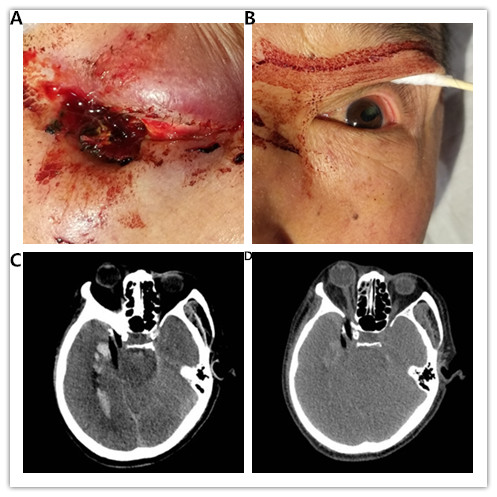 Figure 1 Physical and imaging examinations of case 1. A: An exposed wooden foreign body, 0.8 cm in diameter, was observed in the right inferior orbital wall accompanied by blood exudation; B: The left pupil, with a history of trauma, was elliptic, with a long diameter of 5.0 mm and a short diameter of 3.0 mm; C and D: Head computed tomography showed a strip of low-density shadow under the right eyeball, entering the brain through the orbital apex and lateral orbital apex. The optic nerve was compressed. The lateral rectus was distorted and displaced.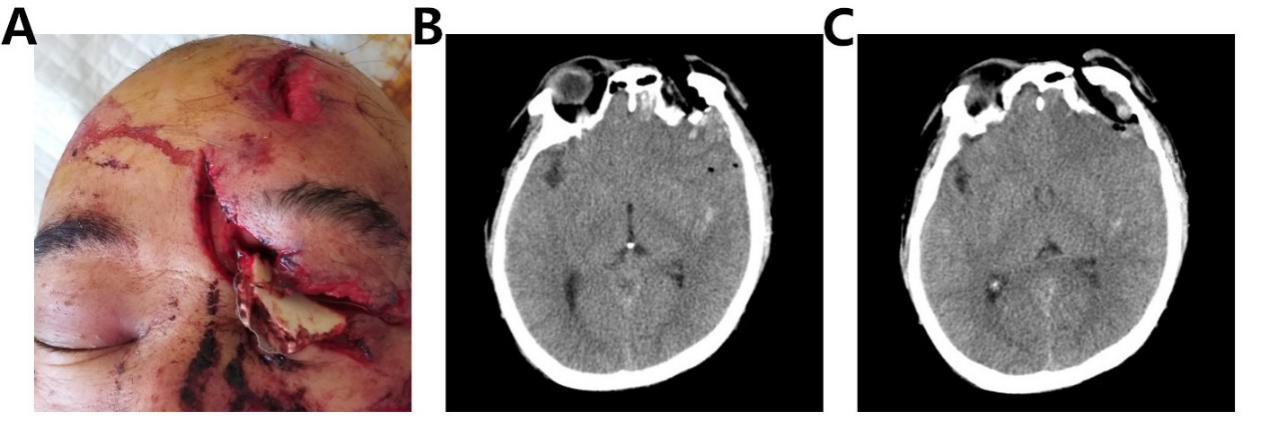 Figure 2 Physical and imaging examinations of case 2. A: A bone-plate-like foreign body in the left orbit penetrated the skull, with a fractured end exposed, and it was accompanied by an 8 cm-long blepharal laceration; B and C: A low-density foreign body was seen penetrating the skull in the left superior orbital wall, accompanied by interorbital and supraorbital fracture.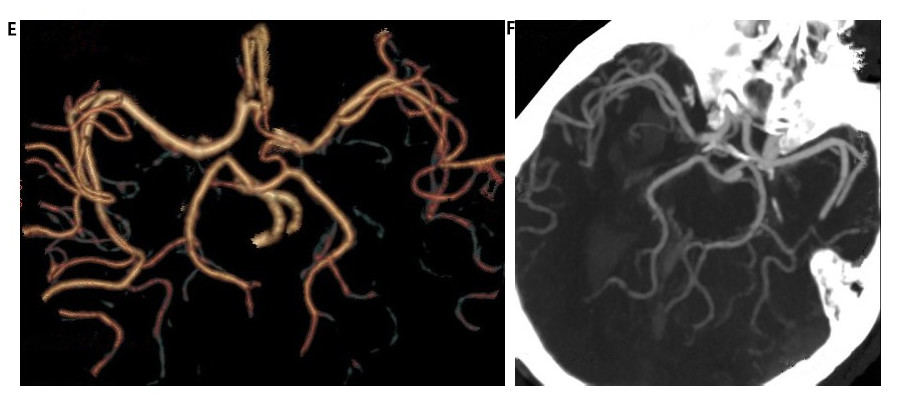 Figure 3 Preoperative computed tomography-angiography images showing that there was no obvious abnormal vascular injury (A) and that the intracranial vessel walked normally (B).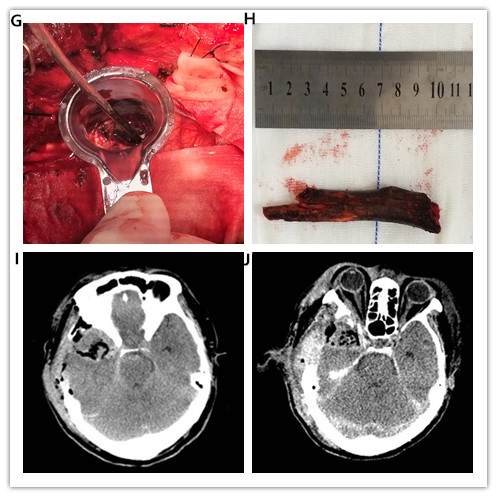 Figure 4 Treatment of case 1. A: A black and brown long wooden foreign body was embedded in the brain tissue to a depth of approximately 1 cm; B: A dark brown wooden foreign body approximately 10.5 cm long was removed during the operation; C and D: Postoperative head computed tomography showed complete removal of the foreign body without secondary bleeding.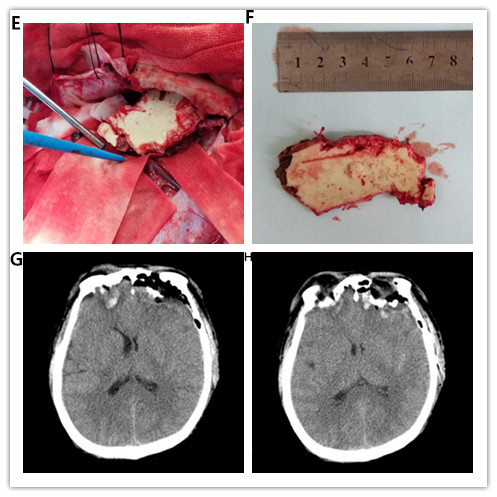 Figure 5 Treatment of case 2. A: A bone-plate-like foreign body was located in the frontal fossa in the surgical field; B: A plastic, bone-plate-like foreign body, measuring approximately 3.0 cm × 3.5 cm × 0.3 cm, was removed during the operation; C and D: Postoperative head computed tomography showed complete removal of the foreign body without secondary bleeding.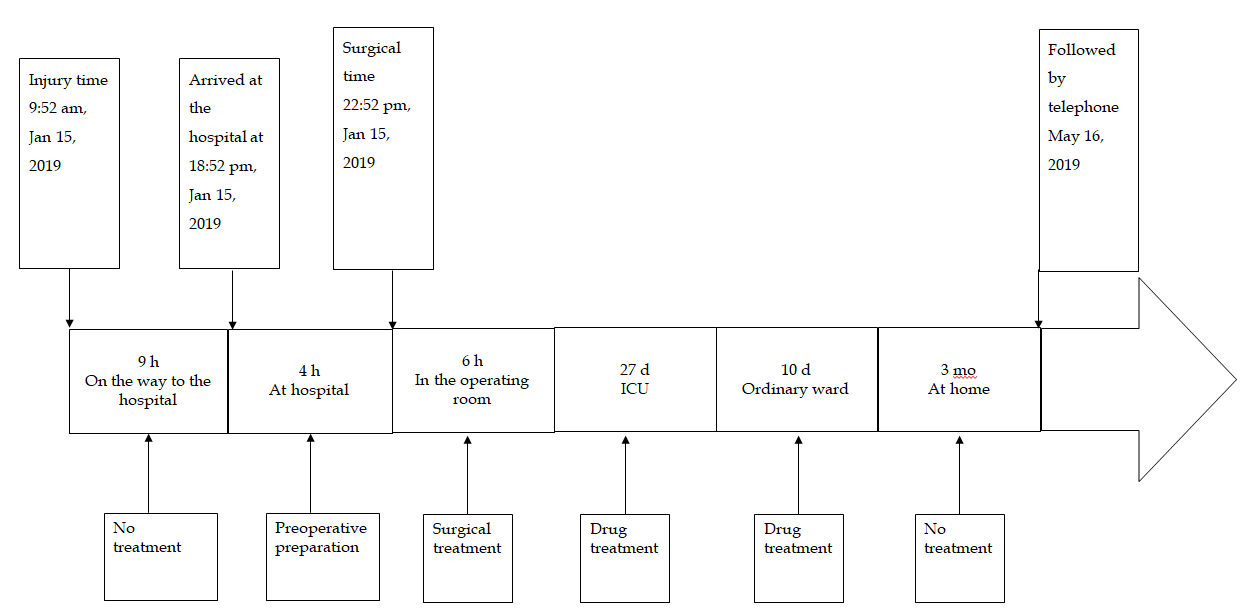 Figure 6 Timeline of case 1. ICU: intensive care unit.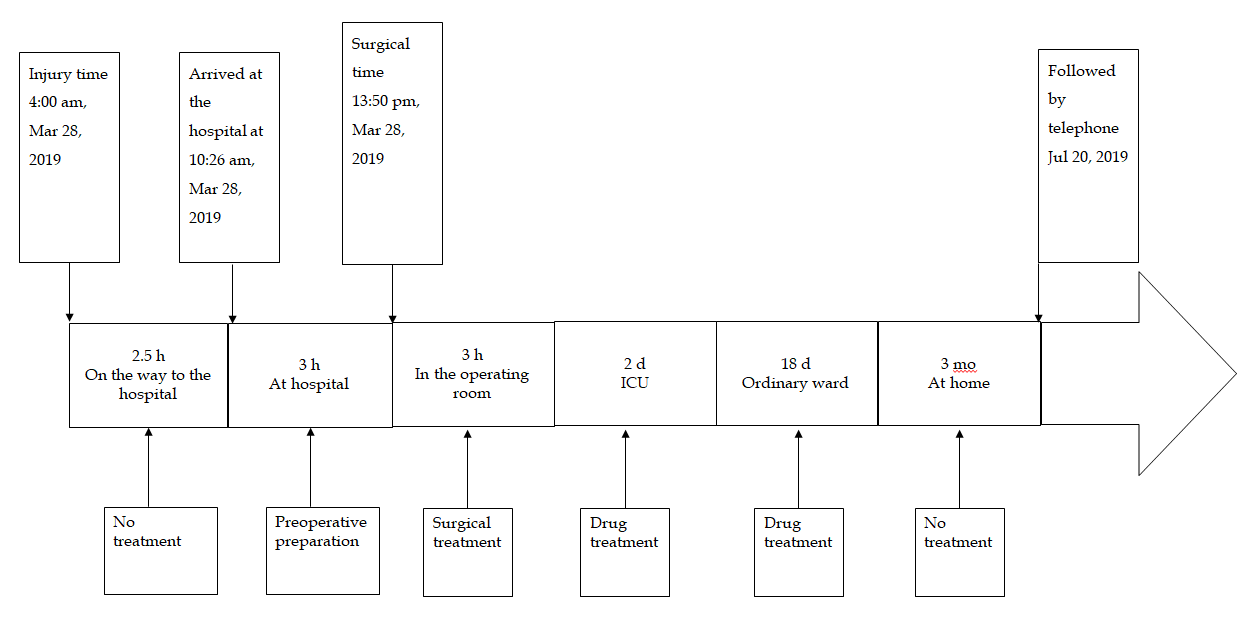 Figure 7 Timeline of case 2. ICU: Intensive care unit.